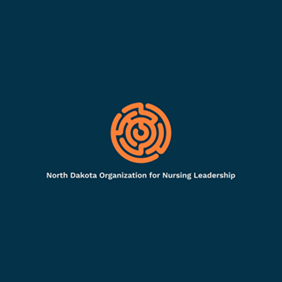 Membership Application NDONL  Membership Application NDONL  Membership Application NDONL  Membership Application NDONL  Membership Application NDONL  Membership Application NDONL  Membership Application NDONL  Membership Application NDONL  Membership Application NDONL  Membership Application NDONL  Membership Application NDONL  Membership Application NDONL  Membership Application NDONL  Membership Application NDONL  Membership Application NDONL  Membership Application NDONL  Membership Application NDONL  Membership Application NDONL  Membership Application NDONL  Membership Application NDONL  Membership Application NDONL  Membership Application NDONL  Membership Application NDONL  Membership Application NDONL  Membership Application NDONL  Membership Application NDONL  Membership Application NDONL  Membership Application NDONL  Membership Application NDONL  Membership Application NDONL  Membership Application NDONL  Membership Application NDONL  Membership Application NDONL  Membership Application NDONL  Membership Application NDONL  Membership Application NDONL  Membership Application NDONL  Membership Application NDONL  Payment InformationAn applicant may be admitted to membership at any time during the year upon paying dues. Annual dues ($125.00) cover a period of 12 months, January1 through December 31.Payment InformationAn applicant may be admitted to membership at any time during the year upon paying dues. Annual dues ($125.00) cover a period of 12 months, January1 through December 31.Payment InformationAn applicant may be admitted to membership at any time during the year upon paying dues. Annual dues ($125.00) cover a period of 12 months, January1 through December 31.Payment InformationAn applicant may be admitted to membership at any time during the year upon paying dues. Annual dues ($125.00) cover a period of 12 months, January1 through December 31.Payment InformationAn applicant may be admitted to membership at any time during the year upon paying dues. Annual dues ($125.00) cover a period of 12 months, January1 through December 31.Payment InformationAn applicant may be admitted to membership at any time during the year upon paying dues. Annual dues ($125.00) cover a period of 12 months, January1 through December 31.Payment InformationAn applicant may be admitted to membership at any time during the year upon paying dues. Annual dues ($125.00) cover a period of 12 months, January1 through December 31.Payment InformationAn applicant may be admitted to membership at any time during the year upon paying dues. Annual dues ($125.00) cover a period of 12 months, January1 through December 31.Payment InformationAn applicant may be admitted to membership at any time during the year upon paying dues. Annual dues ($125.00) cover a period of 12 months, January1 through December 31.Payment InformationAn applicant may be admitted to membership at any time during the year upon paying dues. Annual dues ($125.00) cover a period of 12 months, January1 through December 31.Payment InformationAn applicant may be admitted to membership at any time during the year upon paying dues. Annual dues ($125.00) cover a period of 12 months, January1 through December 31.Payment InformationAn applicant may be admitted to membership at any time during the year upon paying dues. Annual dues ($125.00) cover a period of 12 months, January1 through December 31.PrefixPrefixPrefixPrefixFirst NameFirst NameFirst NameLast NameLast NamePayment InformationAn applicant may be admitted to membership at any time during the year upon paying dues. Annual dues ($125.00) cover a period of 12 months, January1 through December 31.Payment InformationAn applicant may be admitted to membership at any time during the year upon paying dues. Annual dues ($125.00) cover a period of 12 months, January1 through December 31.Payment InformationAn applicant may be admitted to membership at any time during the year upon paying dues. Annual dues ($125.00) cover a period of 12 months, January1 through December 31.Payment InformationAn applicant may be admitted to membership at any time during the year upon paying dues. Annual dues ($125.00) cover a period of 12 months, January1 through December 31.Payment InformationAn applicant may be admitted to membership at any time during the year upon paying dues. Annual dues ($125.00) cover a period of 12 months, January1 through December 31.Payment InformationAn applicant may be admitted to membership at any time during the year upon paying dues. Annual dues ($125.00) cover a period of 12 months, January1 through December 31.Payment InformationAn applicant may be admitted to membership at any time during the year upon paying dues. Annual dues ($125.00) cover a period of 12 months, January1 through December 31.Payment InformationAn applicant may be admitted to membership at any time during the year upon paying dues. Annual dues ($125.00) cover a period of 12 months, January1 through December 31.Payment InformationAn applicant may be admitted to membership at any time during the year upon paying dues. Annual dues ($125.00) cover a period of 12 months, January1 through December 31.Payment InformationAn applicant may be admitted to membership at any time during the year upon paying dues. Annual dues ($125.00) cover a period of 12 months, January1 through December 31.Payment InformationAn applicant may be admitted to membership at any time during the year upon paying dues. Annual dues ($125.00) cover a period of 12 months, January1 through December 31.Payment InformationAn applicant may be admitted to membership at any time during the year upon paying dues. Annual dues ($125.00) cover a period of 12 months, January1 through December 31.CredentialsCredentialsCredentialsCredentialsCredentialsCredentialsCredentialsTitleCheck or money order made payable to NDHACheck or money order made payable to NDHACheck or money order made payable to NDHACheck or money order made payable to NDHACheck or money order made payable to NDHACheck or money order made payable to NDHACheck or money order made payable to NDHACheck or money order made payable to NDHACheck or money order made payable to NDHACheck or money order made payable to NDHACheck or money order made payable to NDHACheck or money order made payable to NDHAOrganizationOrganizationOrganizationOrganizationOrganizationOrganizationOrganizationStreet AddressStreet AddressStreet AddressStreet AddressStreet AddressStreet AddressStreet AddressStreet AddressStreet AddressCredit card numberCredit card numberCredit card numberCredit card numberCredit card numberCredit card numberCredit card numberCredit card numberCityStateNorth DakotaNorth DakotaNorth DakotaNorth DakotaNorth DakotaZip CodeZip CodeExpiration date Expiration date Expiration date Expiration date Expiration date Expiration date __________________________CVV_________________________________CVV_________________________________CVV_________________________________CVV_________________________________CVV_________________________________CVV_________________________________CVV_______PhonePhonePhonePhonePhoneFaxCard holder signatureCard holder signatureCard holder signatureCard holder signatureCard holder signatureCard holder signatureCard holder signatureCard holder signatureCard holder signatureEmail addressEmail addressEmail addressEmail addressEmail addressEmail addressEmail addressEmail addressStreet AddressStreet AddressStreet AddressStreet AddressStreet Address   MEMBER   MEMBER   MEMBER   MEMBER   MEMBER   MEMBER   MEMBER   MEMBERCityCityStateMembership for Registered Nurses (RN’s) who work in a health care environment. Membership for Registered Nurses (RN’s) who work in a health care environment. Membership for Registered Nurses (RN’s) who work in a health care environment. Membership for Registered Nurses (RN’s) who work in a health care environment. Membership for Registered Nurses (RN’s) who work in a health care environment. Membership for Registered Nurses (RN’s) who work in a health care environment. Membership for Registered Nurses (RN’s) who work in a health care environment. Membership for Registered Nurses (RN’s) who work in a health care environment. Membership for Registered Nurses (RN’s) who work in a health care environment. Membership for Registered Nurses (RN’s) who work in a health care environment. Membership for Registered Nurses (RN’s) who work in a health care environment. Membership for Registered Nurses (RN’s) who work in a health care environment. Membership for Registered Nurses (RN’s) who work in a health care environment. Membership for Registered Nurses (RN’s) who work in a health care environment. Membership for Registered Nurses (RN’s) who work in a health care environment. Membership for Registered Nurses (RN’s) who work in a health care environment. Membership for Registered Nurses (RN’s) who work in a health care environment. Membership for Registered Nurses (RN’s) who work in a health care environment. Membership for Registered Nurses (RN’s) who work in a health care environment. Membership for Registered Nurses (RN’s) who work in a health care environment. Membership for Registered Nurses (RN’s) who work in a health care environment. Membership for Registered Nurses (RN’s) who work in a health care environment. Membership for Registered Nurses (RN’s) who work in a health care environment. Membership for Registered Nurses (RN’s) who work in a health care environment. Membership for Registered Nurses (RN’s) who work in a health care environment. Membership for Registered Nurses (RN’s) who work in a health care environment. Membership for Registered Nurses (RN’s) who work in a health care environment. Membership for Registered Nurses (RN’s) who work in a health care environment. Membership for Registered Nurses (RN’s) who work in a health care environment. Membership for Registered Nurses (RN’s) who work in a health care environment. Membership for Registered Nurses (RN’s) who work in a health care environment. Membership for Registered Nurses (RN’s) who work in a health care environment. Membership for Registered Nurses (RN’s) who work in a health care environment. Membership for Registered Nurses (RN’s) who work in a health care environment. Membership for Registered Nurses (RN’s) who work in a health care environment. Membership for Registered Nurses (RN’s) who work in a health care environment. Membership for Registered Nurses (RN’s) who work in a health care environment. Membership for Registered Nurses (RN’s) who work in a health care environment. Membership for Registered Nurses (RN’s) who work in a health care environment. Membership for Registered Nurses (RN’s) who work in a health care environment. Membership for Registered Nurses (RN’s) who work in a health care environment. Membership for Registered Nurses (RN’s) who work in a health care environment. Membership for Registered Nurses (RN’s) who work in a health care environment. Membership for Registered Nurses (RN’s) who work in a health care environment. Membership for Registered Nurses (RN’s) who work in a health care environment. Membership for Registered Nurses (RN’s) who work in a health care environment. Membership for Registered Nurses (RN’s) who work in a health care environment. Membership for Registered Nurses (RN’s) who work in a health care environment. Membership for Registered Nurses (RN’s) who work in a health care environment. Membership for Registered Nurses (RN’s) who work in a health care environment. Zip CodeZip CodeZip CodeMembership for Registered Nurses (RN’s) who work in a health care environment. Membership for Registered Nurses (RN’s) who work in a health care environment. Membership for Registered Nurses (RN’s) who work in a health care environment. Membership for Registered Nurses (RN’s) who work in a health care environment. Membership for Registered Nurses (RN’s) who work in a health care environment. Membership for Registered Nurses (RN’s) who work in a health care environment. Membership for Registered Nurses (RN’s) who work in a health care environment. Membership for Registered Nurses (RN’s) who work in a health care environment. Membership for Registered Nurses (RN’s) who work in a health care environment. Membership for Registered Nurses (RN’s) who work in a health care environment. Membership for Registered Nurses (RN’s) who work in a health care environment. Membership for Registered Nurses (RN’s) who work in a health care environment. Membership for Registered Nurses (RN’s) who work in a health care environment. Membership for Registered Nurses (RN’s) who work in a health care environment. Membership for Registered Nurses (RN’s) who work in a health care environment. Membership for Registered Nurses (RN’s) who work in a health care environment. Membership for Registered Nurses (RN’s) who work in a health care environment. Membership for Registered Nurses (RN’s) who work in a health care environment. Membership for Registered Nurses (RN’s) who work in a health care environment. Membership for Registered Nurses (RN’s) who work in a health care environment. Membership for Registered Nurses (RN’s) who work in a health care environment. Membership for Registered Nurses (RN’s) who work in a health care environment. Membership for Registered Nurses (RN’s) who work in a health care environment. Membership for Registered Nurses (RN’s) who work in a health care environment. Membership for Registered Nurses (RN’s) who work in a health care environment. NDHAPO Box 73401622 E Interstate AveBismarck, ND 58507Contact Trisha Jungels attjungels@jrmcnd.comwith questions.NDHAPO Box 73401622 E Interstate AveBismarck, ND 58507Contact Trisha Jungels attjungels@jrmcnd.comwith questions.NDHAPO Box 73401622 E Interstate AveBismarck, ND 58507Contact Trisha Jungels attjungels@jrmcnd.comwith questions.NDHAPO Box 73401622 E Interstate AveBismarck, ND 58507Contact Trisha Jungels attjungels@jrmcnd.comwith questions.NDHAPO Box 73401622 E Interstate AveBismarck, ND 58507Contact Trisha Jungels attjungels@jrmcnd.comwith questions.NDHAPO Box 73401622 E Interstate AveBismarck, ND 58507Contact Trisha Jungels attjungels@jrmcnd.comwith questions.NDHAPO Box 73401622 E Interstate AveBismarck, ND 58507Contact Trisha Jungels attjungels@jrmcnd.comwith questions.NDHAPO Box 73401622 E Interstate AveBismarck, ND 58507Contact Trisha Jungels attjungels@jrmcnd.comwith questions.NDHAPO Box 73401622 E Interstate AveBismarck, ND 58507Contact Trisha Jungels attjungels@jrmcnd.comwith questions.NDHAPO Box 73401622 E Interstate AveBismarck, ND 58507Contact Trisha Jungels attjungels@jrmcnd.comwith questions.NDHAPO Box 73401622 E Interstate AveBismarck, ND 58507Contact Trisha Jungels attjungels@jrmcnd.comwith questions.NDHAPO Box 73401622 E Interstate AveBismarck, ND 58507Contact Trisha Jungels attjungels@jrmcnd.comwith questions.NDHAPO Box 73401622 E Interstate AveBismarck, ND 58507Contact Trisha Jungels attjungels@jrmcnd.comwith questions.NDHAPO Box 73401622 E Interstate AveBismarck, ND 58507Contact Trisha Jungels attjungels@jrmcnd.comwith questions.NDHAPO Box 73401622 E Interstate AveBismarck, ND 58507Contact Trisha Jungels attjungels@jrmcnd.comwith questions.NDHAPO Box 73401622 E Interstate AveBismarck, ND 58507Contact Trisha Jungels attjungels@jrmcnd.comwith questions.NDHAPO Box 73401622 E Interstate AveBismarck, ND 58507Contact Trisha Jungels attjungels@jrmcnd.comwith questions.NDHAPO Box 73401622 E Interstate AveBismarck, ND 58507Contact Trisha Jungels attjungels@jrmcnd.comwith questions.NDHAPO Box 73401622 E Interstate AveBismarck, ND 58507Contact Trisha Jungels attjungels@jrmcnd.comwith questions.NDHAPO Box 73401622 E Interstate AveBismarck, ND 58507Contact Trisha Jungels attjungels@jrmcnd.comwith questions.NDHAPO Box 73401622 E Interstate AveBismarck, ND 58507Contact Trisha Jungels attjungels@jrmcnd.comwith questions.NDHAPO Box 73401622 E Interstate AveBismarck, ND 58507Contact Trisha Jungels attjungels@jrmcnd.comwith questions.HONORARY MEMBERHONORARY MEMBERHONORARY MEMBERHONORARY MEMBERHONORARY MEMBERHONORARY MEMBERHONORARY MEMBERHONORARY MEMBERHONORARY MEMBERHONORARY MEMBERNDHAPO Box 73401622 E Interstate AveBismarck, ND 58507Contact Trisha Jungels attjungels@jrmcnd.comwith questions.NDHAPO Box 73401622 E Interstate AveBismarck, ND 58507Contact Trisha Jungels attjungels@jrmcnd.comwith questions.NDHAPO Box 73401622 E Interstate AveBismarck, ND 58507Contact Trisha Jungels attjungels@jrmcnd.comwith questions.NDHAPO Box 73401622 E Interstate AveBismarck, ND 58507Contact Trisha Jungels attjungels@jrmcnd.comwith questions.NDHAPO Box 73401622 E Interstate AveBismarck, ND 58507Contact Trisha Jungels attjungels@jrmcnd.comwith questions.NDHAPO Box 73401622 E Interstate AveBismarck, ND 58507Contact Trisha Jungels attjungels@jrmcnd.comwith questions.NDHAPO Box 73401622 E Interstate AveBismarck, ND 58507Contact Trisha Jungels attjungels@jrmcnd.comwith questions.NDHAPO Box 73401622 E Interstate AveBismarck, ND 58507Contact Trisha Jungels attjungels@jrmcnd.comwith questions.NDHAPO Box 73401622 E Interstate AveBismarck, ND 58507Contact Trisha Jungels attjungels@jrmcnd.comwith questions.NDHAPO Box 73401622 E Interstate AveBismarck, ND 58507Contact Trisha Jungels attjungels@jrmcnd.comwith questions.NDHAPO Box 73401622 E Interstate AveBismarck, ND 58507Contact Trisha Jungels attjungels@jrmcnd.comwith questions.Honorary Members are individuals who were in good standing at the time of retirement. (No Dues)Honorary Members are individuals who were in good standing at the time of retirement. (No Dues)Honorary Members are individuals who were in good standing at the time of retirement. (No Dues)Honorary Members are individuals who were in good standing at the time of retirement. (No Dues)Honorary Members are individuals who were in good standing at the time of retirement. (No Dues)Honorary Members are individuals who were in good standing at the time of retirement. (No Dues)Honorary Members are individuals who were in good standing at the time of retirement. (No Dues)Honorary Members are individuals who were in good standing at the time of retirement. (No Dues)Honorary Members are individuals who were in good standing at the time of retirement. (No Dues)Honorary Members are individuals who were in good standing at the time of retirement. (No Dues)Honorary Members are individuals who were in good standing at the time of retirement. (No Dues)Honorary Members are individuals who were in good standing at the time of retirement. (No Dues)Honorary Members are individuals who were in good standing at the time of retirement. (No Dues)Honorary Members are individuals who were in good standing at the time of retirement. (No Dues)Honorary Members are individuals who were in good standing at the time of retirement. (No Dues)Honorary Members are individuals who were in good standing at the time of retirement. (No Dues)Honorary Members are individuals who were in good standing at the time of retirement. (No Dues)Honorary Members are individuals who were in good standing at the time of retirement. (No Dues)Honorary Members are individuals who were in good standing at the time of retirement. (No Dues)Honorary Members are individuals who were in good standing at the time of retirement. (No Dues)Honorary Members are individuals who were in good standing at the time of retirement. (No Dues)Honorary Members are individuals who were in good standing at the time of retirement. (No Dues)Honorary Members are individuals who were in good standing at the time of retirement. (No Dues)Honorary Members are individuals who were in good standing at the time of retirement. (No Dues)Honorary Members are individuals who were in good standing at the time of retirement. (No Dues)NDHAPO Box 73401622 E Interstate AveBismarck, ND 58507Contact Trisha Jungels attjungels@jrmcnd.comwith questions.NDHAPO Box 73401622 E Interstate AveBismarck, ND 58507Contact Trisha Jungels attjungels@jrmcnd.comwith questions.NDHAPO Box 73401622 E Interstate AveBismarck, ND 58507Contact Trisha Jungels attjungels@jrmcnd.comwith questions.NDHAPO Box 73401622 E Interstate AveBismarck, ND 58507Contact Trisha Jungels attjungels@jrmcnd.comwith questions.NDHAPO Box 73401622 E Interstate AveBismarck, ND 58507Contact Trisha Jungels attjungels@jrmcnd.comwith questions.NDHAPO Box 73401622 E Interstate AveBismarck, ND 58507Contact Trisha Jungels attjungels@jrmcnd.comwith questions.NDHAPO Box 73401622 E Interstate AveBismarck, ND 58507Contact Trisha Jungels attjungels@jrmcnd.comwith questions.NDHAPO Box 73401622 E Interstate AveBismarck, ND 58507Contact Trisha Jungels attjungels@jrmcnd.comwith questions.NDHAPO Box 73401622 E Interstate AveBismarck, ND 58507Contact Trisha Jungels attjungels@jrmcnd.comwith questions.NDHAPO Box 73401622 E Interstate AveBismarck, ND 58507Contact Trisha Jungels attjungels@jrmcnd.comwith questions.NDHAPO Box 73401622 E Interstate AveBismarck, ND 58507Contact Trisha Jungels attjungels@jrmcnd.comwith questions.NDHAPO Box 73401622 E Interstate AveBismarck, ND 58507Contact Trisha Jungels attjungels@jrmcnd.comwith questions.NDHAPO Box 73401622 E Interstate AveBismarck, ND 58507Contact Trisha Jungels attjungels@jrmcnd.comwith questions.NDHAPO Box 73401622 E Interstate AveBismarck, ND 58507Contact Trisha Jungels attjungels@jrmcnd.comwith questions.NDHAPO Box 73401622 E Interstate AveBismarck, ND 58507Contact Trisha Jungels attjungels@jrmcnd.comwith questions.NDHAPO Box 73401622 E Interstate AveBismarck, ND 58507Contact Trisha Jungels attjungels@jrmcnd.comwith questions.NDHAPO Box 73401622 E Interstate AveBismarck, ND 58507Contact Trisha Jungels attjungels@jrmcnd.comwith questions.NDHAPO Box 73401622 E Interstate AveBismarck, ND 58507Contact Trisha Jungels attjungels@jrmcnd.comwith questions.NDHAPO Box 73401622 E Interstate AveBismarck, ND 58507Contact Trisha Jungels attjungels@jrmcnd.comwith questions.NDHAPO Box 73401622 E Interstate AveBismarck, ND 58507Contact Trisha Jungels attjungels@jrmcnd.comwith questions.NDHAPO Box 73401622 E Interstate AveBismarck, ND 58507Contact Trisha Jungels attjungels@jrmcnd.comwith questions.NDHAPO Box 73401622 E Interstate AveBismarck, ND 58507Contact Trisha Jungels attjungels@jrmcnd.comwith questions.SignatureSignatureSignatureSignatureSignatureSignatureNDHAPO Box 73401622 E Interstate AveBismarck, ND 58507Contact Trisha Jungels attjungels@jrmcnd.comwith questions.NDHAPO Box 73401622 E Interstate AveBismarck, ND 58507Contact Trisha Jungels attjungels@jrmcnd.comwith questions.NDHAPO Box 73401622 E Interstate AveBismarck, ND 58507Contact Trisha Jungels attjungels@jrmcnd.comwith questions.NDHAPO Box 73401622 E Interstate AveBismarck, ND 58507Contact Trisha Jungels attjungels@jrmcnd.comwith questions.NDHAPO Box 73401622 E Interstate AveBismarck, ND 58507Contact Trisha Jungels attjungels@jrmcnd.comwith questions.NDHAPO Box 73401622 E Interstate AveBismarck, ND 58507Contact Trisha Jungels attjungels@jrmcnd.comwith questions.NDHAPO Box 73401622 E Interstate AveBismarck, ND 58507Contact Trisha Jungels attjungels@jrmcnd.comwith questions.NDHAPO Box 73401622 E Interstate AveBismarck, ND 58507Contact Trisha Jungels attjungels@jrmcnd.comwith questions.NDHAPO Box 73401622 E Interstate AveBismarck, ND 58507Contact Trisha Jungels attjungels@jrmcnd.comwith questions.NDHAPO Box 73401622 E Interstate AveBismarck, ND 58507Contact Trisha Jungels attjungels@jrmcnd.comwith questions.NDHAPO Box 73401622 E Interstate AveBismarck, ND 58507Contact Trisha Jungels attjungels@jrmcnd.comwith questions.